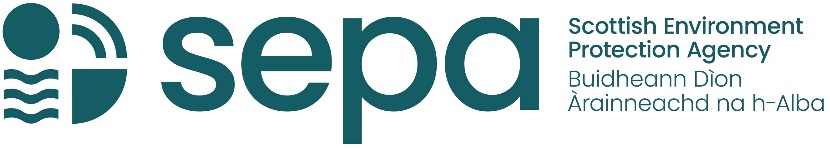 How we use your personal informationUnder the Data Protection Act 2018 (DPA 2018), we must have a legal basis for processing your information – in this case, processing personal information is necessary to perform our statutory duties (‘Public Task’).  Some of the ways in which we collect and use the information may be through:granting and administering of authorisations and maintaining registersinvestigating environmental complaintsundertaking formal enforcement action maintaining our own accounts and recordsThe personal information we collect, and use may include the following: name; address, including postcode; email address and telephone number. SEPA is required, by law, to organise and maintain public registers, and make these registers available for public inspection. We do this by collecting and using the personal information that applicants (or their agents) share in their applications for SEPA authorisations including permits. After the application form has been processed, some of the information from the form is added to the public register and becomes available for public inspection. Signatures, personal email addresses, and telephone numbers are not published, unless publication is statutorily required. There may be occasions when we are required by law to share your personal information with other organisations, e.g., for regulatory reasons, or because doing so is in the general public interest. Any sharing will be carried out lawfully and securely in accordance with the SEPA Data Protection Policy.For more information on how SEPA handles personal information, please refer to our general Privacy Policy at: sepa.org.uk/help/privacy-policy/Who should use this formThis form should be used to try and make sure you get the most out of your PPC pre-application discussions with us.This will help ensure the application you make is complete with the right quality of information, which in turn will hopefully reduce determination times. Once completedOnce you complete this form, please send it to the following mailbox: ppcpermitting@sepa.org.ukYou will receive confirmation that we have received your pre-application.Declaration: Please read and confirm the statements belowDeclaration: Please read and confirm the statements belowI / We confirm that any person whose personal information is included in this application has been made aware of the statement headed “How we use your personal information – Data Protection Act 2018 (‘DPA 2018’)” and SEPA privacy policy and understand the implications of the Data Protection Act 2018.Section 1: Contact InformationAll enquiriesThis section should be completed by everyone looking to enter into pre-application discussions with SEPA.Section 2: New sites onlyThis section applies to new sites which are not currently authorised under the PPC regulations.Section 3: Existing sites onlyThis section applies to sites which are already authorised, and who are looking to engage in pre app discussion in relation to a change in their authorisation.Section 1: Contact informationSection 1: Contact informationSection 1: Contact informationPlease provide the information requested below:Please provide the information requested below:Please provide the information requested below:1.1Who can we contact about your pre-application enquiry?Who can we contact about your pre-application enquiry?Name:Name:Company:Company:Position:Position:Address:Address:Postcode:Postcode:Phone number:Phone number:Email:Email:Section 2: Complete this section for new sites onlySection 2: Complete this section for new sites onlySection 2: Complete this section for new sites onlySection 2: Complete this section for new sites onlySection 2: Complete this section for new sites onlySection 2: Complete this section for new sites onlySection 2: Complete this section for new sites onlySection 2: Complete this section for new sites onlySection 2: Complete this section for new sites onlySection 2: Complete this section for new sites onlySection 2: Complete this section for new sites onlySection 2: Complete this section for new sites onlySection 2: Complete this section for new sites onlySection 2: Complete this section for new sites onlySection 2: Complete this section for new sites onlySection 2: Complete this section for new sites onlyPlease provide the information requested below:Please provide the information requested below:Please provide the information requested below:Please provide the information requested below:Please provide the information requested below:Please provide the information requested below:Please provide the information requested below:Please provide the information requested below:Please provide the information requested below:Please provide the information requested below:Please provide the information requested below:Please provide the information requested below:Please provide the information requested below:Please provide the information requested below:Please provide the information requested below:Please provide the information requested below:2.1General Information regarding your proposed activityGeneral Information regarding your proposed activityGeneral Information regarding your proposed activityGeneral Information regarding your proposed activityGeneral Information regarding your proposed activityGeneral Information regarding your proposed activityGeneral Information regarding your proposed activityGeneral Information regarding your proposed activityGeneral Information regarding your proposed activityGeneral Information regarding your proposed activityGeneral Information regarding your proposed activityGeneral Information regarding your proposed activityGeneral Information regarding your proposed activityGeneral Information regarding your proposed activityGeneral Information regarding your proposed activityPlease provide a summary of the activity you are proposing to undertake?Please provide a summary of the activity you are proposing to undertake?Please provide a summary of the activity you are proposing to undertake?Please provide a summary of the activity you are proposing to undertake?Please provide a summary of the activity you are proposing to undertake?Please provide a summary of the activity you are proposing to undertake?Please provide a summary of the activity you are proposing to undertake?Please provide a summary of the activity you are proposing to undertake?Please provide a summary of the activity you are proposing to undertake?Please provide a summary of the activity you are proposing to undertake?Please provide a summary of the activity you are proposing to undertake?Please provide a summary of the activity you are proposing to undertake?Please provide a summary of the activity you are proposing to undertake?Please provide a summary of the activity you are proposing to undertake?Please provide a summary of the activity you are proposing to undertake?Please provide a summary of the activity you are proposing to undertake?Do you think the activity you are planning on undertaking is a regulated activity with reference to Schedule 1 and 2 of the PPC Regulations?Do you think the activity you are planning on undertaking is a regulated activity with reference to Schedule 1 and 2 of the PPC Regulations?Do you think the activity you are planning on undertaking is a regulated activity with reference to Schedule 1 and 2 of the PPC Regulations?Do you think the activity you are planning on undertaking is a regulated activity with reference to Schedule 1 and 2 of the PPC Regulations?Do you think the activity you are planning on undertaking is a regulated activity with reference to Schedule 1 and 2 of the PPC Regulations?Do you think the activity you are planning on undertaking is a regulated activity with reference to Schedule 1 and 2 of the PPC Regulations?Do you think the activity you are planning on undertaking is a regulated activity with reference to Schedule 1 and 2 of the PPC Regulations?Do you think the activity you are planning on undertaking is a regulated activity with reference to Schedule 1 and 2 of the PPC Regulations?Do you think the activity you are planning on undertaking is a regulated activity with reference to Schedule 1 and 2 of the PPC Regulations?Do you think the activity you are planning on undertaking is a regulated activity with reference to Schedule 1 and 2 of the PPC Regulations?Do you think the activity you are planning on undertaking is a regulated activity with reference to Schedule 1 and 2 of the PPC Regulations?Do you think the activity you are planning on undertaking is a regulated activity with reference to Schedule 1 and 2 of the PPC Regulations?If ‘Yes’ which regulated activity(s), do you think it is?	If ‘Yes’ which regulated activity(s), do you think it is?	If the activity you are proposing to undertake is a ‘specified waste management activity’, do you have planning permission to undertake the activity?If the activity you are proposing to undertake is a ‘specified waste management activity’, do you have planning permission to undertake the activity?If the activity you are proposing to undertake is a ‘specified waste management activity’, do you have planning permission to undertake the activity?If the activity you are proposing to undertake is a ‘specified waste management activity’, do you have planning permission to undertake the activity?If the activity you are proposing to undertake is a ‘specified waste management activity’, do you have planning permission to undertake the activity?If the activity you are proposing to undertake is a ‘specified waste management activity’, do you have planning permission to undertake the activity?If the activity you are proposing to undertake is a ‘specified waste management activity’, do you have planning permission to undertake the activity?If the activity you are proposing to undertake is a ‘specified waste management activity’, do you have planning permission to undertake the activity?If the activity you are proposing to undertake is a ‘specified waste management activity’, do you have planning permission to undertake the activity?If the activity you are proposing to undertake is a ‘specified waste management activity’, do you have planning permission to undertake the activity?If the activity you are proposing to undertake is a ‘specified waste management activity’, do you have planning permission to undertake the activity?If the activity you are proposing to undertake is a ‘specified waste management activity’, do you have planning permission to undertake the activity?If the activity you are proposing to undertake is a ‘specified waste management activity’, do you have planning permission to undertake the activity?If the activity you are proposing to undertake is a ‘specified waste management activity’, do you have planning permission to undertake the activity?If the activity you are proposing to undertake is a ‘specified waste management activity’, do you have planning permission to undertake the activity?If the activity you are proposing to undertake is a ‘specified waste management activity’, do you have planning permission to undertake the activity?Please select:Please select:Please select:Please select:Please select:Please select:Do you believe the activity you are proposing to undertake is a ‘research, development or testing activity’? Please see Annex 4 of IED-TG4 PPC Part A Practical Guide for further information.Do you believe the activity you are proposing to undertake is a ‘research, development or testing activity’? Please see Annex 4 of IED-TG4 PPC Part A Practical Guide for further information.Do you believe the activity you are proposing to undertake is a ‘research, development or testing activity’? Please see Annex 4 of IED-TG4 PPC Part A Practical Guide for further information.Do you believe the activity you are proposing to undertake is a ‘research, development or testing activity’? Please see Annex 4 of IED-TG4 PPC Part A Practical Guide for further information.Do you believe the activity you are proposing to undertake is a ‘research, development or testing activity’? Please see Annex 4 of IED-TG4 PPC Part A Practical Guide for further information.Do you believe the activity you are proposing to undertake is a ‘research, development or testing activity’? Please see Annex 4 of IED-TG4 PPC Part A Practical Guide for further information.Do you believe the activity you are proposing to undertake is a ‘research, development or testing activity’? Please see Annex 4 of IED-TG4 PPC Part A Practical Guide for further information.Do you believe the activity you are proposing to undertake is a ‘research, development or testing activity’? Please see Annex 4 of IED-TG4 PPC Part A Practical Guide for further information.Do you believe the activity you are proposing to undertake is a ‘research, development or testing activity’? Please see Annex 4 of IED-TG4 PPC Part A Practical Guide for further information.Do you believe the activity you are proposing to undertake is a ‘research, development or testing activity’? Please see Annex 4 of IED-TG4 PPC Part A Practical Guide for further information.Do you believe the activity you are proposing to undertake is a ‘research, development or testing activity’? Please see Annex 4 of IED-TG4 PPC Part A Practical Guide for further information.Do you believe the activity you are proposing to undertake is a ‘research, development or testing activity’? Please see Annex 4 of IED-TG4 PPC Part A Practical Guide for further information.Do you believe the activity you are proposing to undertake is a ‘research, development or testing activity’? Please see Annex 4 of IED-TG4 PPC Part A Practical Guide for further information.Do you believe the activity you are proposing to undertake is a ‘research, development or testing activity’? Please see Annex 4 of IED-TG4 PPC Part A Practical Guide for further information.Do you believe the activity you are proposing to undertake is a ‘research, development or testing activity’? Please see Annex 4 of IED-TG4 PPC Part A Practical Guide for further information.Do you believe the activity you are proposing to undertake is a ‘research, development or testing activity’? Please see Annex 4 of IED-TG4 PPC Part A Practical Guide for further information.Please select:Please select:Please select:Please select:Please select:Please select:2.2General environmental impacts from the proposed activity:General environmental impacts from the proposed activity:General environmental impacts from the proposed activity:General environmental impacts from the proposed activity:General environmental impacts from the proposed activity:General environmental impacts from the proposed activity:General environmental impacts from the proposed activity:General environmental impacts from the proposed activity:General environmental impacts from the proposed activity:General environmental impacts from the proposed activity:General environmental impacts from the proposed activity:General environmental impacts from the proposed activity:General environmental impacts from the proposed activity:General environmental impacts from the proposed activity:General environmental impacts from the proposed activity:Will the proposed activity have the potential to cause odour and/or noise issues?Will the proposed activity have the potential to cause odour and/or noise issues?Will the proposed activity have the potential to cause odour and/or noise issues?Will the proposed activity have the potential to cause odour and/or noise issues?Will the proposed activity have the potential to cause odour and/or noise issues?Will the proposed activity have the potential to cause odour and/or noise issues?Will the proposed activity have the potential to cause odour and/or noise issues?Will the proposed activity have the potential to cause odour and/or noise issues?Will the proposed activity have the potential to cause odour and/or noise issues?Will the proposed activity have the potential to cause odour and/or noise issues?Will the proposed activity have the potential to cause odour and/or noise issues?Will the proposed activity have the potential to cause odour and/or noise issues?As part of the proposed activity, do you intend to discharge directly to the water environment?As part of the proposed activity, do you intend to discharge directly to the water environment?As part of the proposed activity, do you intend to discharge directly to the water environment?As part of the proposed activity, do you intend to discharge directly to the water environment?As part of the proposed activity, do you intend to discharge directly to the water environment?As part of the proposed activity, do you intend to discharge directly to the water environment?As part of the proposed activity, do you intend to discharge directly to the water environment?As part of the proposed activity, do you intend to discharge directly to the water environment?As part of the proposed activity, do you intend to discharge directly to the water environment?As part of the proposed activity, do you intend to discharge directly to the water environment?As part of the proposed activity, do you intend to discharge directly to the water environment?As part of the proposed activity, do you intend to discharge directly to the water environment?As part of the proposed activity, do you intend to abstract water from the water environment?As part of the proposed activity, do you intend to abstract water from the water environment?As part of the proposed activity, do you intend to abstract water from the water environment?As part of the proposed activity, do you intend to abstract water from the water environment?As part of the proposed activity, do you intend to abstract water from the water environment?As part of the proposed activity, do you intend to abstract water from the water environment?As part of the proposed activity, do you intend to abstract water from the water environment?As part of the proposed activity, do you intend to abstract water from the water environment?As part of the proposed activity, do you intend to abstract water from the water environment?As part of the proposed activity, do you intend to abstract water from the water environment?As part of the proposed activity, do you intend to abstract water from the water environment?As part of the proposed activity, do you intend to abstract water from the water environment?2.3Location and history of proposed site:Location and history of proposed site:Location and history of proposed site:Location and history of proposed site:Location and history of proposed site:Location and history of proposed site:Location and history of proposed site:Location and history of proposed site:Location and history of proposed site:Location and history of proposed site:Location and history of proposed site:Location and history of proposed site:Location and history of proposed site:Location and history of proposed site:Location and history of proposed site:Where will the proposed activity take be located?Where will the proposed activity take be located?Postcode:Postcode:National Grid Reference: NGR Tool (sepa.org.uk)National Grid Reference: NGR Tool (sepa.org.uk)Is the area already developed?  If “Yes” what is its current and previous uses?Is the area already developed?  If “Yes” what is its current and previous uses?Is the area already developed?  If “Yes” what is its current and previous uses?Is the area already developed?  If “Yes” what is its current and previous uses?Is the area already developed?  If “Yes” what is its current and previous uses?Is the area already developed?  If “Yes” what is its current and previous uses?Is the area already developed?  If “Yes” what is its current and previous uses?Is the area already developed?  If “Yes” what is its current and previous uses?Is the area already developed?  If “Yes” what is its current and previous uses?Is the area already developed?  If “Yes” what is its current and previous uses?Is the area already developed?  If “Yes” what is its current and previous uses?Is the area already developed?  If “Yes” what is its current and previous uses?Is the area already developed?  If “Yes” what is its current and previous uses?Is the area already developed?  If “Yes” what is its current and previous uses?Is the area already developed?  If “Yes” what is its current and previous uses?Is the area already developed?  If “Yes” what is its current and previous uses?Are there currently permits/licences covering the proposed location?Are there currently permits/licences covering the proposed location?Are there currently permits/licences covering the proposed location?Are there currently permits/licences covering the proposed location?Is there nearby housing?  How close?Is there nearby housing?  How close?Is there nearby housing?  How close?Is there nearby housing?  How close?Are there nearby watercourses? How close?Are there nearby watercourses? How close?Are there nearby watercourses? How close?Are there nearby watercourses? How close?2.4Who will operate the proposed site? (if the details are the same as those in section 1.1 do not complete)Who will operate the proposed site? (if the details are the same as those in section 1.1 do not complete)Who will operate the proposed site? (if the details are the same as those in section 1.1 do not complete)Who will operate the proposed site? (if the details are the same as those in section 1.1 do not complete)Who will operate the proposed site? (if the details are the same as those in section 1.1 do not complete)Who will operate the proposed site? (if the details are the same as those in section 1.1 do not complete)Who will operate the proposed site? (if the details are the same as those in section 1.1 do not complete)Who will operate the proposed site? (if the details are the same as those in section 1.1 do not complete)Who will operate the proposed site? (if the details are the same as those in section 1.1 do not complete)Who will operate the proposed site? (if the details are the same as those in section 1.1 do not complete)Who will operate the proposed site? (if the details are the same as those in section 1.1 do not complete)Who will operate the proposed site? (if the details are the same as those in section 1.1 do not complete)Who will operate the proposed site? (if the details are the same as those in section 1.1 do not complete)Who will operate the proposed site? (if the details are the same as those in section 1.1 do not complete)Who will operate the proposed site? (if the details are the same as those in section 1.1 do not complete)Guidance note: The operator is the person who will have control over the operation of the installation and will ensure that the installation will be operated so as to comply with the conditions which will be included in any permit issued by SEPA. The operator can be a limited company, partnership or an individual.Guidance note: The operator is the person who will have control over the operation of the installation and will ensure that the installation will be operated so as to comply with the conditions which will be included in any permit issued by SEPA. The operator can be a limited company, partnership or an individual.Guidance note: The operator is the person who will have control over the operation of the installation and will ensure that the installation will be operated so as to comply with the conditions which will be included in any permit issued by SEPA. The operator can be a limited company, partnership or an individual.Guidance note: The operator is the person who will have control over the operation of the installation and will ensure that the installation will be operated so as to comply with the conditions which will be included in any permit issued by SEPA. The operator can be a limited company, partnership or an individual.Guidance note: The operator is the person who will have control over the operation of the installation and will ensure that the installation will be operated so as to comply with the conditions which will be included in any permit issued by SEPA. The operator can be a limited company, partnership or an individual.Guidance note: The operator is the person who will have control over the operation of the installation and will ensure that the installation will be operated so as to comply with the conditions which will be included in any permit issued by SEPA. The operator can be a limited company, partnership or an individual.Guidance note: The operator is the person who will have control over the operation of the installation and will ensure that the installation will be operated so as to comply with the conditions which will be included in any permit issued by SEPA. The operator can be a limited company, partnership or an individual.Guidance note: The operator is the person who will have control over the operation of the installation and will ensure that the installation will be operated so as to comply with the conditions which will be included in any permit issued by SEPA. The operator can be a limited company, partnership or an individual.Guidance note: The operator is the person who will have control over the operation of the installation and will ensure that the installation will be operated so as to comply with the conditions which will be included in any permit issued by SEPA. The operator can be a limited company, partnership or an individual.Guidance note: The operator is the person who will have control over the operation of the installation and will ensure that the installation will be operated so as to comply with the conditions which will be included in any permit issued by SEPA. The operator can be a limited company, partnership or an individual.Guidance note: The operator is the person who will have control over the operation of the installation and will ensure that the installation will be operated so as to comply with the conditions which will be included in any permit issued by SEPA. The operator can be a limited company, partnership or an individual.Guidance note: The operator is the person who will have control over the operation of the installation and will ensure that the installation will be operated so as to comply with the conditions which will be included in any permit issued by SEPA. The operator can be a limited company, partnership or an individual.Guidance note: The operator is the person who will have control over the operation of the installation and will ensure that the installation will be operated so as to comply with the conditions which will be included in any permit issued by SEPA. The operator can be a limited company, partnership or an individual.Guidance note: The operator is the person who will have control over the operation of the installation and will ensure that the installation will be operated so as to comply with the conditions which will be included in any permit issued by SEPA. The operator can be a limited company, partnership or an individual.Guidance note: The operator is the person who will have control over the operation of the installation and will ensure that the installation will be operated so as to comply with the conditions which will be included in any permit issued by SEPA. The operator can be a limited company, partnership or an individual.Guidance note: The operator is the person who will have control over the operation of the installation and will ensure that the installation will be operated so as to comply with the conditions which will be included in any permit issued by SEPA. The operator can be a limited company, partnership or an individual.Operator Name:Operator Name:Company Number (if relevant):Company Number (if relevant):Contact Details:Contact Details:Section 3: Complete this section for existing sites onlySection 3: Complete this section for existing sites onlySection 3: Complete this section for existing sites onlySection 3: Complete this section for existing sites onlySection 3: Complete this section for existing sites onlyPlease provide the information requested below:Please provide the information requested below:Please provide the information requested below:Please provide the information requested below:Please provide the information requested below:3.1General Information about the proposed changeGeneral Information about the proposed changeGeneral Information about the proposed changeGeneral Information about the proposed changePermit number:Permit number:Site Name:Site Name:Site Address:Site Address:Postcode:Postcode:Operator Name (if different from Section 1.1):Operator Name (if different from Section 1.1):Please confirm what the nature of the change you are seeking is?Please confirm what the nature of the change you are seeking is?Please confirm what the nature of the change you are seeking is?Please provide a summary of the proposed changes you wish to undertake at the authorised site?Please provide a summary of the proposed changes you wish to undertake at the authorised site?Please provide a summary of the proposed changes you wish to undertake at the authorised site?Please provide a summary of the proposed changes you wish to undertake at the authorised site?Please provide a summary of the proposed changes you wish to undertake at the authorised site?3.2Where relevant please confirm if the proposed change will:Where relevant please confirm if the proposed change will:Where relevant please confirm if the proposed change will:Where relevant please confirm if the proposed change will:increase the existing site boundary?increase the existing site boundary?increase the existing site boundary?increase the existing site boundary?result in new chemicals being used on site?result in new chemicals being used on site?result in new chemicals being used on site?result in new chemicals being used on site?result in new activities being undertaken?result in new activities being undertaken?result in new activities being undertaken?result in new activities being undertaken?result in an increase in existing throughput/production?result in an increase in existing throughput/production?result in an increase in existing throughput/production?result in an increase in existing throughput/production?result in an increase in your emissions:AirWaterWasteresult in an increase in your emissions:AirWaterWasteresult in an increase in your emissions:AirWaterWasteresult in an increase in your emissions:AirWaterWaste